TOROS ÜNİVERSİTESİ SAĞLIK BİLİMLERİ FAKÜLTESİ FİZYOTERAPİ VE REHABİLİTASYON BÖLÜMÜ 2021-2022 EĞİTİM ÖĞRETİM YILI BAHAR YARIYILI FİNAL SINAV PROGRAMI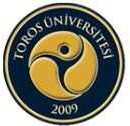   Gün       Saat13.06.2022Pazartesi14.06.2022Salı15.06.2022Çarşamba16.06.2022Perşembe         17.06.2022     Cuma08.10-09.0009.10-10.00Ders Adı: FZT 204- Temel Egzersiz Uygulamaları (T)Öğr. Gör. İdil Esin ÜnlüB105Gözetmen:İdil Esin ÜNLÜDers Adı: FZT 208- ELEKTROTERAPİ II(T)Öğr. Gör. İdil Esin ÜnlüB10510.10-11.00Ders Adı: FZT 101 – Anatomi II (T)Dr. Öğr. Ü. Mustafa Arif ALUÇLUB104+B105Gözetmen: Arş. Gör. Arda AKTAŞMustafa Arif ALUÇLUDers Adı: ATA102- Atatürk İlkeleri ve İnkilap Tarihi IIÖğr. Gör. Ercan BOLATGözetmen: Arş. Gör. Arda AKTAŞB105Ders Adı: Fzt 210- Kineziyoloji ve Biyomekani IIDr. Öğr. Ü. Durukan TüreGözetmen: Arş. Gör. Arda AKTAŞC00510.10-11.00Ders Adı: FZT 204- Temel Egzersiz Uygulamaları (P)Öğr. Gör. İdil Esin ÜnlüB403Gözetmen:İdil Esin ÜNLÜDers Adı: FZT 208- ELEKTROTERAPİ II(P)Öğr. Gör. İdil Esin ÜnlüB403Ders Adı: Fzt 210- Kineziyoloji ve Biyomekani IIDr. Öğr. Ü. Durukan TüreGözetmen: Arş. Gör. Arda AKTAŞC00511.10-12.00Ders Adı: FZT 101 – Anatomi II (P)Dr. Öğr. Ü. Mustafa Arif ALUÇLUB104+B105Gözetmen: Arş. Gör. Arda AKTAŞMustafa Arif ALUÇLUDers Adı: TD102- Türk Dili IIÖğr. Gör. Nevzat ErolGözetmen: Arş. Gör. Arda AKTAŞB105Ders Adı: FZT 110- Hareket ve Fonksiyon GelişimiDr. Öğr. Ü. Durukan TüreGözetmen: Arş. Gör. Arda AKTAŞC005Ders Adı: Fzt Sd10- Yüzeysel Anatomi ve PalpasyonDoç. Dr. Cüneyt TamamGözetmen: Cüneyt TAMAM C20311.10-12.00Ders Adı: FZT 204- Temel Egzersiz Uygulamaları (P)Öğr. Gör. İdil Esin ÜnlüB403Gözetmen:İdil Esin ÜNLÜDers Adı: FZT 208- ELEKTROTERAPİ II(P)Öğr. Gör. İdil Esin ÜnlüB403Ders Adı: FZT 110- Hareket ve Fonksiyon GelişimiDr. Öğr. Ü. Durukan TüreGözetmen: Arş. Gör. Arda AKTAŞC005Ders Adı: Fzt Sd10- Yüzeysel Anatomi ve PalpasyonDoç. Dr. Cüneyt TamamGözetmen: Cüneyt TAMAM C203                                                                                                                                                ÖĞLE TATİLİ                                                                                                                                                ÖĞLE TATİLİ                                                                                                                                                ÖĞLE TATİLİ                                                                                                                                                ÖĞLE TATİLİ                                                                                                                                                ÖĞLE TATİLİ                                                                                                                                                ÖĞLE TATİLİ13.10-14.00Ders Adı: ING 102-Yabancı Dil IIÖğr. Gör. Özgür SANDALGözetmen: Arş. Gör. Arda AKTAŞB105Ders Adı: FZT 103- Fizyoloji IIÖğr. Gör. Turgay ArslanC305Gözetmen: Turgay ARSLAN14.10-15.00Ders Adı: FZT103- Fizyoloji IIÖğr. Gör. Turgay ArslanC305Gözetmen: Turgay ARSLAN15.10-16.00Ders Adı: FZT 112- Beslenme İlkeleriDr. Öğr. Üyesi Özlem Özpak AKKUŞGözetmen: Dr. Öğr. Üyesi Özlem Özpak AKKUŞB105Ders Adı: FZT-SD6İlk YardımDr. Öğr. Üyesi Behire SANÇARGözetmen: Dr. Öğr. Üyesi Behire SANÇARArş. Gör. Arda AKTAŞC00516.10-17.00  Gün       Saat20.06.2022Pazartesi21.06.2022Salı22.06.2022Çarşamba23.06.2022Perşembe         24.06.2022    Cuma08.10-09.0009.10-10.00Ders Adı: Fzt 206- Manipülatif Tedavi II(T)Uzm. Fzt. Uğur AksakB10510.10-11.00Ders Adı: Fzt 206- Manipülatif Tedavi II(P)Uzm. Fzt. Uğur AksakB403Ders Adı: Fzt-214Klinik IIUzm. Dr. Pınar Müge AltınkayaGözetmen: Arş. Gör. Arda AKTAŞB10510.10-11.00Ders Adı: FZT 106Psikososyal Rehabilitasyon Öğr. Gör. İdil Esin Ünlü B105Gözetmen: Öğr. Gör. İdil Esin ÜNLÜDers Adı: Fzt-214Klinik IIUzm. Dr. Pınar Müge AltınkayaGözetmen: Arş. Gör. Arda AKTAŞB10511.10-12.00Ders Adı: Fzt 206- Manipülatif Tedavi II(P)Uzm. Fzt. Uğur AksakGözetmen: Uzm. Fzt. Uğur AksakB403Ders Adı: FZT 108- Histoloji ve EmbriyolojiÖğr. Gör. Tiinçe AksakC005Gözetmen: Öğr. Gör. Tiinçe Aksak11.10-12.00Ders Adı: Fzt 206- Manipülatif Tedavi II(P)Uzm. Fzt. Uğur AksakGözetmen: Uzm. Fzt. Uğur AksakB403Ders Adı: Fzt 212- Egzersiz FizyolojisiÖğr. Gör. Emre KundakçiGözetmen: Öğr. Gör. Emre KundakçiB306                                                                                                                                                ÖĞLE TATİLİ                                                                                                                                                ÖĞLE TATİLİ                                                                                                                                                ÖĞLE TATİLİ                                                                                                                                                ÖĞLE TATİLİ                                                                                                                                                ÖĞLE TATİLİ                                                                                                                                                ÖĞLE TATİLİ13.10-14.00Ders Adı: Fzt Sd12- Sporcu BeslenmesiDr. Öğr. Ü. Eda ParlakGözetmen: Dr. Öğr. Ü. Eda ParlakB105Ders Adı: Fzt 202PatolojiÖğr. Gör. Tiinçe AksakGözetmen: Öğr. Gör. Tiinçe AksakB10514.10-15.0015.10-16.0016.10-17.00